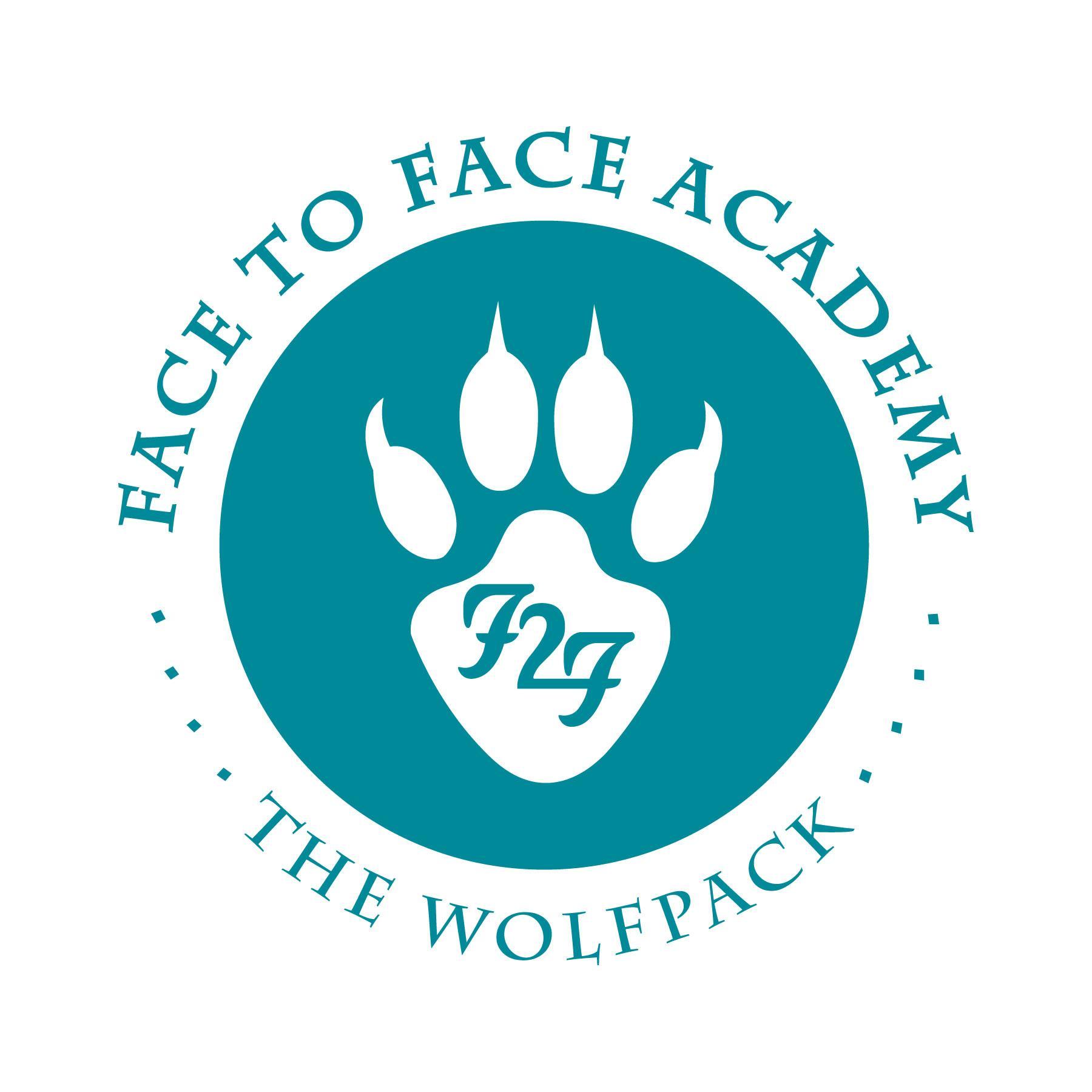 Face to Face AcademyBoard Meeting NotesFebruary 27, 2023Attendance included Academy School Board Members Bryan Bakke, Mike Nord, John Vasecka, Margo Thomas, Rachael Blawat, and Willie Suttle. Also present for the meeting was Darius Husain (Academy Director) and Tom Kigin (Advisor to the Board Members.) Absent: Board Member Paul Roark.  This Board Meeting was conducted both on campus and via Zoom so that all attendees could attend.  1) 	Review of Agenda and Conflict of Interest Regarding Agenda ItemsNo conflicts were noted. 2)      Review of Board Minutes January 2023 Upon a motion duly made and seconded, the January 23, 2023 School Board Minutes were accepted as submitted.   3)  	Finance Report, Credit Card, Checks, and Wire Statements   Financial Statements were received through January for the school year 2022/23 and shared for the Board to review. Revenue is at 57% received. Expenditures are 58% spent. The school year is 58% complete. Reconciled cash balance is $724,715. Holdback is noted at $92,515. Donations are noted at $8,436.ADM is currently targeted at 89; however, a budget revision includes a revised ADM projection.  Federal funding tends to flow in late March.Special Education Director is paid at the beginning of the year and noted in purchased services. February rent and lease operating expenses are already paid.Checks and wires, Amazon purchases, and the credit card statements were circulated for the Board members for review.Upon a motion duly made and seconded, the financial documents were accepted as submitted. 4)	Budget Revision - SY 2023The revised budget for SY 2023 was shared with Board Members to review.The ADM was reduced to 86 students.Special Education has some adjustments with the revenue.Review of the ESSER II & III and Covid grant funding streams. The revision has a difference of $22 dollars.Upon a motion duly made and seconded, the revised budget was accepted as submitted. 5) 	Affiliated Building Corporation (ABC): Primer & Roles/ResponsibilitiesHandout was circulated for the Board Members to review highlighting the ABC’s Board roles and responsibilities.Mr. Husain spoke with Mr. Gitar, Mr. Kigin, and Ms. Ricketts who are all the Academy’s Hall of Famers.  All individuals agreed to serve on the ABC’s Board.  Mr. Kigin would continue to advise the Academy Board.Ms. Thomas offered her support for the ABC Board after her son graduates from the Academy.Upon a motion duly made and seconded, the proposed ABC Board Members along with an open position was accepted as submitted. 6) Professional Development: Snow Days/Cold Days & The Differences between Closed, Distance Learning, E-Learning, and Online LearningHandout highlighting the glossary of terms. Discussion of instructional options. Discussion of how attendance is connected to the different styles of instruction.Discussion of how the different styles of instruction allow students multiple options.7) 	 Academy Program ReportEmphasis on building community and student retention and connection.Camping trip heading out next week.Ms. Thomas and Mr. Roark are scheduled to be on site for the February meeting.Meeting adjourned at 5:30 p.m.Respectfully Submitted,Bryan BakkeBoard Secretary